ΥΠΟΔΕΙΓΜΑ : Έντυπο Υπεύθυνης Δήλωσης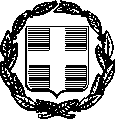 ΥΠΕΥΘΥΝΗ ΔΗΛΩΣΗ(άρθρο 8 Ν.1599/1986)Η ακρίβεια των στοιχείων που υποβάλλονται με αυτή τη δήλωση μπορεί να ελεγχθεί με βάση το αρχείο άλλων υπηρεσιών (άρθρο 8 παρ. 4 Ν. 1599/1986)Με ατομική μου ευθύνη και γνωρίζοντας τις κυρώσεις (3), που προβλέπονται από τις διατάξεις της παρ. 6 του άρθρου 22 του Ν. 1599/1986, δηλώνω ότι:Τα στοιχεία που αναγράφονται στην αίτησή μου καθώς και οποιοδήποτε άλλο δικαιολογητικό καταθέτω στο πλαίσιο της αίτησης συμμετοχής μου στην Πράξη με ««Ανοικτό Κέντρο Εμπορίου Δήμου Μετεώρων», με Κωδικό ΟΠΣ 5037867  -  (Υποέργο 9), είναι αληθή  και πιστό αντίγραφο του πρωτοτύπου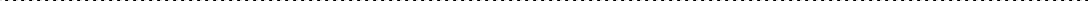 Ημερομηνία:… /…/ 202__Ο – Η Δηλ.(Υπογραφή)Αναγράφεται από τον ενδιαφερόμενο πολίτη ή Αρχή ή η Υπηρεσία του δημόσιου τομέα, που απευθύνεται η αίτηση.Αναγράφεται ολογράφως.«Όποιος εν γνώσει του δηλώνει ψευδή γεγονότα ή αρνείται ή αποκρύπτει τα αληθινά με έγγραφη υπεύθυνη δήλωση του άρθρου 8 τιμωρείται με φυλάκιση τουλάχιστον τριών μηνών. Εάν ο υπαίτιος αυτών των πράξεων σκόπευε να προσπορίσει στον εαυτόν του ή σε άλλον περιουσιακό όφελος βλάπτοντας τρίτον ή σκόπευε να βλάψει άλλον, τιμωρείται με κάθειρξη μέχρι 10 ετών.Σε περίπτωση ανεπάρκειας χώρου η δήλωση συνεχίζεται στην πίσω όψη της και υπογράφεται από τον δηλούντα ή την δηλούσα.ΠΡΟΣ(1):Επιμελητήριο Τρικάλων Επιμελητήριο Τρικάλων Επιμελητήριο Τρικάλων Επιμελητήριο Τρικάλων Επιμελητήριο Τρικάλων Επιμελητήριο Τρικάλων Επιμελητήριο Τρικάλων Επιμελητήριο Τρικάλων Επιμελητήριο Τρικάλων Επιμελητήριο Τρικάλων Επιμελητήριο Τρικάλων Επιμελητήριο Τρικάλων Επιμελητήριο Τρικάλων Επιμελητήριο Τρικάλων Ο – Η Όνομα:Επώνυμο:Επώνυμο:Επώνυμο:Όνομακαι Επώνυμο Πατέρα:Όνομακαι Επώνυμο Πατέρα:Όνομακαι Επώνυμο Πατέρα:Όνομακαι Επώνυμο Πατέρα:Όνομα και Επώνυμο Μητέρας:Όνομα και Επώνυμο Μητέρας:Όνομα και Επώνυμο Μητέρας:Όνομα και Επώνυμο Μητέρας:Ημερομηνία γέννησης (2):Ημερομηνία γέννησης (2):Ημερομηνία γέννησης (2):Ημερομηνία γέννησης (2):Τόπος  Γέννησης:Τόπος  Γέννησης:Τόπος  Γέννησης:Τόπος  Γέννησης:Αριθμός Δελτίου Ταυτότητας:Αριθμός Δελτίου Ταυτότητας:Αριθμός Δελτίου Ταυτότητας:Αριθμός Δελτίου Ταυτότητας:Τηλ:Τόπος  Κατοικίας:Τόπος  Κατοικίας:Οδός:Αριθ:ΤΚ:Αρ. Τηλεομοιοτύπου (Fax):Αρ. Τηλεομοιοτύπου (Fax):Αρ. Τηλεομοιοτύπου (Fax):Δ/νση Ηλεκτρ. Ταχυδρομείου(Εmail):Δ/νση Ηλεκτρ. Ταχυδρομείου(Εmail):Δ/νση Ηλεκτρ. Ταχυδρομείου(Εmail):